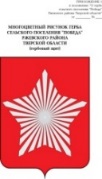 СОВЕТ ДЕПУТАТОВ МУНИЦИПАЛЬНОГО ОБРАЗОВАНИЯСЕЛЬСКОЕ   ПОСЕЛЕНИЕ   «ПОБЕДА» РЖЕВСКОГО РАЙОНА ТВЕРСКОЙ ОБЛАСТИ Р Е Ш Е Н И Е               28 сентября 2022 года                                                                       № 139   Об отмене решений Совета депутатов сельского поселения «Победа» Ржевского района Тверской области                   В целях приведения о порядок регистра нормативно-правовых актов Совета депутатов  муниципального образования сельское поселение «Победа» Ржевского района Тверской области» в соответствии с действующим законодательством, Совет депутатов сельского поселения «Победа» Ржевского района            РЕШИЛ:  Отменить следующие решения Совета депутатов сельского поселения «Победа» Ржевского района Тверской области : На основании Постановления  Правительства Тверской области № 321-пп от 14.07.2015 «Об утверждении Порядка осуществления муниципального земельного контроля на территории Тверской области» (с изменениями)  муниципальный земельный контроль  в отношении объектов земельных участков, расположенных  в границах сельских поселений, входящих в состав соответствующих муниципальных районов, осуществляет орган местного самоуправления муниципального района.Отменить Решение Совета депутатов № 45 от 26.12.2007 «Об утверждении Положения о муниципальном земельном контроле на территории МО сельское поселение «Победа» с изменениями решений № 28 от 04.12.2009 г,№ 45 от 10.08.2010 г.На основании ст. 169 Бюджетного кодекса Российской Федерации от 31.07.1998  № 145-ФЗ (ред. от 14.07.2022), проект бюджета сельского поселения составляется и утверждается сроком на три года (очередной финансовый год и плановый период) в соответствии с муниципальным правовым актом представительного органа сельского поселения.В связи с окончанием срока действия, отменить Решение Совета депутатов № 58 от 27.01.2011 № 58 « О дополнении изменений  в решение № 53 от 23.12.2010 г. «О  бюджете  МО СП «Победа» на  2011 год и  плановый  период 2012 – 2013 годов»Глава муниципального образованиясельское поселение «Победа»      Ржевского района Тверской области                                                  Е.Л. ТарасевичПредседатель Совета депутатов сельского поселения «Победа»Ржевского района Тверской области                                                  Н.И. Скобелева